附件4：慈溪市慈吉实验学校(初中部)2023年教师招聘简章学校简介慈吉实验学校(初中部)的前身为慈吉中学，是由中国慈吉集团董事长徐娣珍女士于2000年3月独资兴办。校区占地280亩，建筑面积11余万平米，总投资7.5亿元。学校布局合理，景色怡人，拥有国内一流标准设计建造的教学楼、图书馆、学生公寓和标准的400米塑胶跑道、田径场等体育设施。教学区、活动区、生活区相对独立，互成体系，功能齐全。校园高端大气，既有学校文化的醇厚沉淀，亦有现代教育的全面创新。慈吉实验学校初中部现有教学班48班，在校学生2321人,专职教师170人。在专职教师中本科及以上学历全覆盖，拥有浙江省特级教师、宁波市名校长、宁波市名教师、宁波市骨干教师、慈溪市学科带头人以及各级教坛新秀96人。二、招聘岗位及条件（一）招聘岗位语文教师2名、数学教师2名、英语教师2名、科学教师2名、社会教师2名、信息技术（含编程）教师1名。（二）招聘条件1. 有爱心、责任心，本科及以上学历，身体健康，思想端正，能胜任初中教育教学工作,户籍以慈溪市和余姚市为主。2. 省级优秀毕业生、大学期间获得一等奖学金、各种教育教学技能比武一、二等奖获得者，中共党员(包括预备党员)，应届硕士生优先。3. 优秀骨干教师：要求具有全日制本科及以上学历，学士及以上学位，中级及以上相应学科教师职称。年龄在男40周岁、女35周岁以下。三、有关待遇1. 教师工资分每月基本工资和基础性绩效工资，月度绩效考核奖及年终考核奖，优质优酬，同工同酬。工资福利待遇总额高于同类公办学校在编事业教师，高于慈溪市内其他民办学校同类教师薪资和待遇。2. 学校为教师办理六项保险（住房、医疗、养老、失业、工伤、生育六项保险）。3. 教师性质为慈吉实验学校自聘教师，采用教师聘用合同制。教师考编事宜按慈溪市2023年考编政策和慈吉教育集团有关规定执行，如果未考取，仍可享受慈吉实验学校初中教师待遇。四、应聘方式1. 扫描二维码进行报名，填写相关信息，同时将报名材料清单中所列材料原件扫描或拍照压缩打包（压缩包以“姓名+学科”命名），发送到邮箱：651387787@qq.com。2. 面谈审核。学校将对应聘人员提供的个人信息进行审核，同时进行面谈确认，符合要求的应聘人员进入面试环节。3. 面试。面试内容包括专业知识笔试、上课能力测试。4 .体检。面试合格的，择优按市教育局公办教师招聘要求进行体检。5. 录用。体检合格的，办理聘用手续，签订录用协议，签订劳动合同，上交就业协议书。五、联系方式学校地址：慈溪市白沙路街道前应路1599号     邮编315300联系电话：0574--63835718，13805825273（毛老师）0574--63835898（虞老师）官方微信二维码                报名表二维码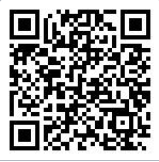 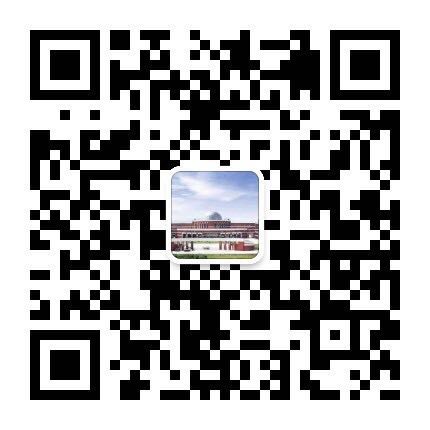 